North Bay Farmers’ Market    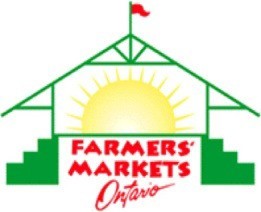 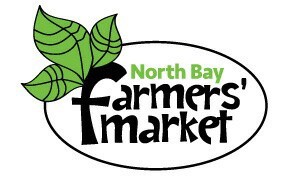 2020 - 2021 Winter Market ApplicationThe North Bay Farmers’ Market is holding their fifth Winter Market, starting Saturday October 17, 2020.  Please read all information in this document. Below is the important information for the Winter Market season.  The 2020-2021 Winter Market will be in operation every Saturday from October 17 to April 24, during the hours of 10:00 am to 2:00 pm. This market will be 28 weeks long.  The Winter Market will be held inside the North Bay Mall, located at 300 Lakeshore Drive.   Market Space is open to vendors starting at 8:30 am  All vendors must be set up by 9:30 am as the doors to the mall entrance will open at 10:00 am  All food producers and growers must ensure they have completed and submitted the Special Event  Application to the North Bay Parry Sound District Health Unit for approval, and send the North Bay Farmers Market a copy of the approval letter and approved product list (please ensure adequate time for the approval process from the Health Unit)  If vendors do not sign the “Hold Harmless Agreement” section, the Board of Directors do require a copy of your business liability insurance to be included with your application  If business is a Partnership, please have both individual’s sign separate copies of Page 5, for the ‘Hold Harmless’ agreement   Vendor application will not be considered for approval until all paperwork and payment is received by the Market Manager. All applications will be on hold until all paperwork and payment received.   Seasonal Vendors will be allowed to keep their tables and displays stationary each week in attendance (we suggest you cover your displays and tables with a drop cloth at closing for the week)  Please keep your space neat and presentable.  We do expect you to keep your space swept and clean before, and after the market.    As a seasonal vendor, if you plan on being away, you must provide at least 2 week notice minimum, and you must remove your stock and display so the Market Manager can rent your space to an occasional vendor   Applications not approved for seasonal status will be placed on the Occasional Vendor list and be called when there is space available  ALL vendors must adhere to the North Bay Farmers’ Market Rules and Regulations Document, and the rules provided in this document for the Winter Market. Failure to adhere to these rules could result in disciplinary action, and a change in membership could apply  Completed Applications, Health Unit Approval, and Payment can be delivered to:   Drop Off:  In Person at Any Market to Mary, Market Manager  Mailed to: North Bay Farmers’ Market 101 Worthington Street East P.O. Box 315 North Bay, ON   P1B 8H2 North Bay Farmers’ Market Rules and Regulations   Specific for the Winter Market SPECIFIC MARKET RULES:  Winter Market  The Board will provide 1 (one) winter market:  A. To be held on Saturdays from 10:00 am to 2:00 pm from October 17 to the last Saturday in April, inside the North Bay Mall at 300 Lakeshore Drive.   Vendors should arrive early enough to the Market to find their spot, restock, and be set up ready by 9:30 am.   Washroom facilities are available to Vendors inside the North Bay Mall, as they are the public washrooms located beside the food court.   Parking for vendors is located at either the side lot (which is first come first serve with other mall employees) or at the front of the mall in the main parking lot.  Seasonal members are asked to notify the Market Manager of their intended absence at least one (1) week before hand, so occasional vendor can be notified of attendance. Vendors are subject to a $50.00 fine if they fail to inform the Market Manager within the stated time frame.  Occasional vendors will be contacted about attending the market starting Monday afternoon. Advance notice could be presented, depending on availability.  Vendor signage is allowed. If hanging from the ceiling, the sign must be secured safely and be contained in their allotted space. Floor signs are allowed, but must also be inside the rented space. No signage can block another vendor’s space. No signs are allowed in the common walkway or mall space.  North Bay Farmers’ Market Winter Market Application FormRevised Date: September 2020 Individual’s Name:  Business Name:  Physical  	  Address:  Mailing Address:  Home Phone:             _______________________________________   Cell Phone:  ________________________________Email Address:          ________________________________________________________Facebook Page:          ________________________________________________________Describe your business in detail:  STALL OPERATION: Please indicate who will be operating the booth, if different from the applicant/owner. These people will be considered employees, and be treated similar to the applicant, unless instructed otherwise. They must also be aware of the Rules and Regulations and must follow them as all other vendors do.  ABSENCE: If you are applying for a seasonal stall, and know that you are unable to attend some market dates throughout the season, please indicate the dates below:  Additional Notes:   Vendor Category: Please select two (2) of the following categories to describe your business. These categories help us ensure we continue to have a variety of vendors, promote your business and our market better.   LIST ALL THE ITEMS YOU PLAN ON SELLING. Items not listed CANNOT be sold without the consent of the Board. You may use the back of this page, or attach additional sheets to provide all products and their details. Please feel free to provide photos of your products with this application.  Stall Rates and Payment  Stall Information:  Each stall is indoors, with rough dimensions of 10 feet wide and 10 feet deep  All vendors must supply their own tables, chairs and other required items for their space  While this market is indoors, a space against the walls is not guaranteed  Supply of power is limited at the market location. Vendors must request a hydro spot beforehand, must mention what will be using hydro (wattage would be great as well) and be aware that power is not guaranteed due to stall locations  Hydro charge may apply in the future  ALL fees must be charged HST (#843238007RT0001)  Please indicate (circle) your planned attendance for the 2020-2021 Winter Market Season.  Payment of Fees:  Seasonal Attendance  Make cheques payable to “North Bay Farmers’ Market”  NSF cheques will be returned to the vendor and a $50.00 charge will be applied to cover banking fees. Any vendor whose cheques were returned the previous season, or not in good standing with the market, must pay in cash for the following year  Payment Method:  Seasonal Attendance   One payment (Cash, Cheque or Bank Draft) for the full amount, dated for September 1, 2020 (which will be deposited  September 30, 2020)  Hold Harmless Agreement – All Vendors Must Sign This Agreement  Should my vendor application be accepted by the North Bay Farmers Market, I, the Lessee shall hold harmless the North Bay Farmers’ Market, and it’s members, agents and employees from any and against all claims, demands, losses, costs, damages, actions, suits and proceedings by any third party that may arise out of, or may attribute to, all operations performed by or carried out by the Lessee, his/her agents, employees or servants, or anyone for whose acts he may be liable, howsoever caused.  Signature:  Printed Name:  Date:  Photo/Video Release Permission  I grant the North Bay Farmers’ Market, its representatives and employees, the right to take photographs/videos of me and my property in connection with the market. I authorize the North Bay Farmers’ Market, it’s assigns and transferees to copyright, use and publish the same in print and/or electronically.  I agree that the North Bay Farmers’ Market may use such photographs/videos of me and my property with or without my name for any lawful purpose, including for example such purposes as publicity, illustration, advertising, and web content.  I have read and understand the above:  Signature:   Market Application – All Vendors Must Sign This Agreement  I understand that failure to comply with the North Bay Farmers’ Market Rules and Regulations will result in disciplinary action that may alter my status as a member in good standing, or include loss of membership.   I understand that the Market Manager/Board of Directors will generally correspond via email and I agree to receive said emails.   I have also instructed employees who will occasionally help in my stall to follow the Rules and Regulations.  Signature:   MyPick Primary Producer  Vegetables, Fruit, Flowers, Plants Maple Syrup, Honey, Meat  MyPick Secondary Producer  Defining Ingredient is grown/produced/processed at farm   Adult Clothing  Clothing, Cover Ups, Hats Scarves   Alternative Healthcare  Reflexology, Massage Therapy   Baby / Child Care  Food, Clothing, Toys, Chewable   Baker  Traditional Bread, Pies, Tarts, Muffins, Cookies   Baker – Alternative  Gluten Free, Dairy Free, Vegan   Body Care  Soaps, Lotions, Essential Oils, Cosmetics   Cannery  Jams, Jellies, Pickles, Chutney, Mustard, Condiments   Ceramics  Pottery, Ceramic   Chandler  Soy, Beeswax, Paraffin, Blended   Confectionary  Sweets, Chocolate, Fudge, Candy, Sweet Pies, Fried Pies   Food Booth  Making food on site - Hot Dogs, Popcorn   Home & Garden Decor  Textiles, Mixed Media, Metal, Wood   Home Economics  Sewing, Knitting, Crochet, Quilts, Embroidery   Glasswork  Stained, Etched, Blown   Jewellery  Necklace, Rings, Bracelets, Anklets   Leather Products  Leather Working   Masonry  Brick, Stone, Cement   Metalwork  Ironwork, Knives   Paper Products  Cards, Crafts   Pet Items  Anything For The Pet In The House   Pre-Packaged  Frozen Pre-Made Foods, Pre-Made Pasta, Dry Mixes   Toys  For Kids/Adults   Visual Arts  Photography, Painting, Prints   Woodworking  Furniture, Pens, Household Items, Carvings  Seasonal – One Retail Space  $560.00 (plus HST) For 28 weeks  Payable in Advance  Occasional – One Retail Space  $35.00 (incl. HST) / week  Payable Day of Market  New Membership Fee  $15.00 (incl. HST)  Payable At Time of Visit   1 Stall Seasonal  Hydro Required       2 Stall Seasonal                                      OccasionalYes for Hydro  Wattage / Items:___________________________________________	   One Stall  $560.00 plus HST  Total Amount is:  $   632.80   Two Stalls  $1,120.00 plus HST  Total Amount is:  $ 1,265.60 